                                           Contact Us: 416-251-1525, admin@longbranchbc.ca; www.longbranchbc.caSundayMondayTuesdayWednesdayThursdayFridaySaturday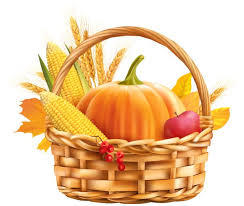  1    9:45am Sunday School  11:00 am Worship 23 7:00 pm Prayer4510:00am Prayer in Pastor Rob’s office69:30am-11amClothing Outlet;       7-9pm Youth 78  9:45am Sunday School  11:00am Worship /Lord’s Table; Caring Fund; Food Drive.9   HappyThanksgiving! Office is Closed.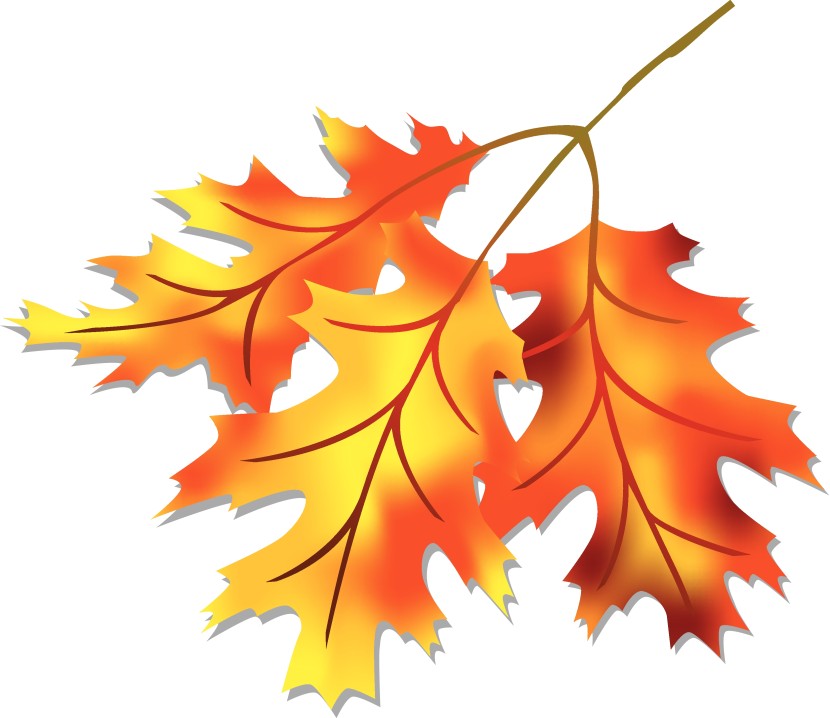 107:00 pm Prayer111210:00am Prayer in Pastor Rob’s office13  9:30am-11amClothing Outlet; 1:30pm Elders;              6:30-10pm Change Conference/ Youth14 15 9:45am S.School 11:00 am WorshipSoup & Sandwich Lunch2 Timothy 3:14-1716Ephes. 6:10-20177:00 pm PrayerTitus 1:1-16187:00pm Womens’ Time for YouJames 1:1-181910:00am Prayer in Pastor Rob’s officeJames 1:19-2720  9:30am-11amClothing Outlet;          7-9pm YouthPsalm 119:9-1621Romans 1:1-1722  9:45am S.S. 11:00 am WorshipLord’s Table2 Corinthians 3:7-1823Ephes. 6:10-2024  7:00 pm Congregational MeetingPsalm 119:65-72251 Peter 1:1-2526  10:00am Prayer in Pastor Rob’s officeJohn 4:39-4227   9:30am-11amClothing Outlet;           7-9pm Youth Drop InHebrews 4:12-16281 Corinthians 7:29-3529 9:45am Sunday School  11:00 am WorshipNehemiah 8:1-1830A LIFETIME 317:00 pm Prayer    OF BIBLE   READINGCONTINUES !MISSIONS CONFERENCE NOV. 5-NOV. 12